 9                                      Obecní  úřad Bítov 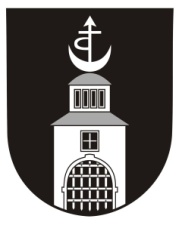            671 07   Bítov č. p. 3, okres Znojmo,  E-mail:  obec@obec-bitov.cz, www.obec-bitov.cz                            IČO:00292494,  bank. spojení: KB Znojmo 1622741/0100 , tel. 515 294 608OZNAMUJEME OBČANŮM,ŽE  DNE    14. 12.  2021NA   ZASEDÁNÍ  ZASTUPITELSTVA  OBCEBYLA STANOVENANOVÁ CENA BÍTOVSKÉ VODY PLATNÁ OD  1. 1. 2022 1 m3      ZA   39 ,-  KČ.	 Ing. Vladimír Kundrát  v. r.                                                                         starosta obce